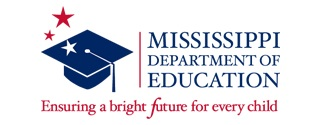 Mississippi College- and Career-Readiness Standards for Mathematics2.MD.8 Solve word problems involving dollar bills, quarters, dimes, nickels, and pennies, using $ and ¢ symbols appropriately.  Example:  If you have 2 dimes and 3 pennies, how many cents do you have?       (SMP 1 and 6)Course Emphases:            Major Content    	      Supporting Content    	 Additional ContentPrerequisite SkillsPrerequisite SkillsPrerequisite SkillsAdding two-digit numbers is the same as adding cents except for the cent symbol or the decimal and dollar sign.Subtracting two-digit numbers is the same as subtracting cents except for adding either the cent symbol or dollar sign and decimal point. Have a knowledge of coins:  quarter, dime, nickel, or penny.Adding two-digit numbers is the same as adding cents except for the cent symbol or the decimal and dollar sign.Subtracting two-digit numbers is the same as subtracting cents except for adding either the cent symbol or dollar sign and decimal point. Have a knowledge of coins:  quarter, dime, nickel, or penny.Adding two-digit numbers is the same as adding cents except for the cent symbol or the decimal and dollar sign.Subtracting two-digit numbers is the same as subtracting cents except for adding either the cent symbol or dollar sign and decimal point. Have a knowledge of coins:  quarter, dime, nickel, or penny.Key Terms (vocabulary)Key Terms (vocabulary)DefinitionStudent-friendly language Dollar billQuarters, dimes, nickels, pennies (coins)Symbols for money ($ and ¢) Dollar billQuarters, dimes, nickels, pennies (coins)Symbols for money ($ and ¢)A note representing one dollar; the standard monetary unit of the U.S.Money that is metal with differing values—quarter (25¢), dime (10¢), nickel (5¢) and penny (1¢).$ represents dollars and is used in addition with the decimal point to show any cents beyond the dollars as if I had four dollars and 58 cents ($4.58).  ¢ represents cents and is used at the end of the number with no decimal point such as 48 cents or 48¢The dollar bill is mostly green with the head of our first president, George Washington.  It is worth 100¢ or $1.00.Pictures of these coins would be most valuable for a math word wall.  Also the definition to the left is fairly student friendly.The definition to the left is already student friendly.Key Verbs (skills)Key Verbs (skills)DefinitionStudent-friendly language Solve Use $ and ¢ appropriately. Solve Use $ and ¢ appropriately.Do the math to work a problem that refers to a real-life situation.Use the dollar sign ($) when adding dollars and change (coins) with a decimal point or when just dollars alone.  Use the cents (¢) symbol when only coins are involved or you want to show dollars with the coins as total cents.Work the problem using addition or subtraction to get an answer.The definition to the left is already student friendly.“I Can” statements in student-friendly language“I Can” statements in student-friendly language“I Can” statements in student-friendly language“I Can” statements in student-friendly languageI can identify the value of each coin and bill. I can identify the name of each coin and bill. I can apply patterns to add like coins using appropriate symbols. I can add different coins together using appropriate symbols.I can add coins and bills together using appropriate symbols.I can solve word problems involving money.I can identify the value of each coin and bill. I can identify the name of each coin and bill. I can apply patterns to add like coins using appropriate symbols. I can add different coins together using appropriate symbols.I can add coins and bills together using appropriate symbols.I can solve word problems involving money.I can identify the value of each coin and bill. I can identify the name of each coin and bill. I can apply patterns to add like coins using appropriate symbols. I can add different coins together using appropriate symbols.I can add coins and bills together using appropriate symbols.I can solve word problems involving money.I can identify the value of each coin and bill. I can identify the name of each coin and bill. I can apply patterns to add like coins using appropriate symbols. I can add different coins together using appropriate symbols.I can add coins and bills together using appropriate symbols.I can solve word problems involving money.Essential QuestionsEssential QuestionsEssential QuestionsEssential QuestionsWhat is the difference between coins and bills?Am I able to count money using strategies I have learned from counting by ones, fives, and tens?Am I able to use my counting on skills to begin with any number?What do I need to know to solve word problems about money?What is the difference between coins and bills?Am I able to count money using strategies I have learned from counting by ones, fives, and tens?Am I able to use my counting on skills to begin with any number?What do I need to know to solve word problems about money?What is the difference between coins and bills?Am I able to count money using strategies I have learned from counting by ones, fives, and tens?Am I able to use my counting on skills to begin with any number?What do I need to know to solve word problems about money?What is the difference between coins and bills?Am I able to count money using strategies I have learned from counting by ones, fives, and tens?Am I able to use my counting on skills to begin with any number?What do I need to know to solve word problems about money?